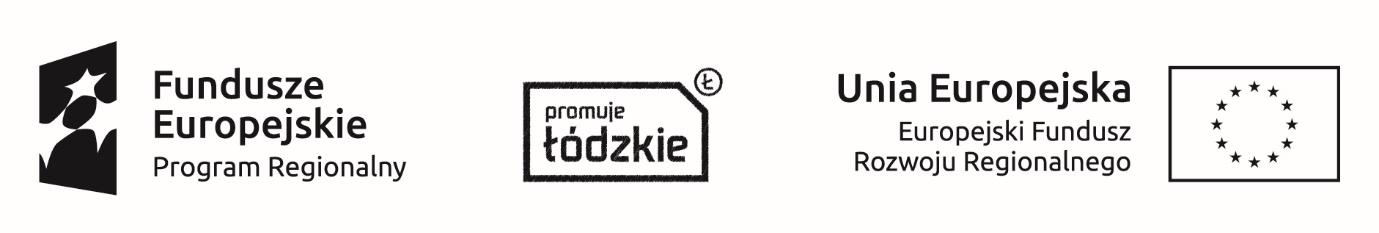 Projekt nr WND-RPLD.07.02.00-10-0029/18 pn. „Rozwój opieki koordynowanej oraz poprawa dostępności do usług diagnostycznych w Poradni Lekarzy Rodzinnych MEJAmed Sp. z o.o.” współfinansowany ze środków Europejskiego Funduszu Rozwoju Regionalnego w ramach Regionalnego Programu Operacyjnego Województwa Łódzkiego na lata 2014-2020L.p.Rodzaj sprzętu lub wyposażeniaIlośćOpis parametrów1Łóżko do EKG 
z wieszakiem na papier na rolce1 szt.Opis parametrów: regulowany zagłówek w zakresie minimum 
od 0-30 stopnischodek i uchwyt na ręcznikdługość minimum 180 cmszerokość minimum 65 cmwysokość stała maksymalnie 65 cmdopuszczalne obciążenie minimum 200 kgcertyfikat CE2Stolik do badania niemowląt1 szt.Opis parametrów:stolik osłonięty z trzech stron pianką; podstawa stolika, wykonana ze stalowych profilizamykana szafka pod stolikiemblat obłożony wysoką pianką, obitą wysokiej jakości skórą ekologicznąregulacja wysokości stopek umożliwia umieszczenie stolika na nierównych powierzchniachcertyfikat CE3Kozetka lekarska3 szt.Opis parametrów:leże z regulowanym wezgłowiem wykonane 
z materiału zmywalnegocałkowita długość minimum 190 cmkąt nachylenia wezgłowia minimum +/- 30uchwyt na prześcieradłocertyfikat CE4Waga dla dorosłych 
ze wzrostomierzem1 szt.Opis parametrów:posiada rolki transportowe. posiada funkcję pomiaru BMI nośność minimum: 200 kg podziałka: 100 g < 150 kg > 200 g funkcje typu: TARA, HOLD, BMI. funkcja automatycznego wyłączania. wzrostomierzzasilacz waga legalizowanacertyfikat CE5Waga dla niemowląt1 szt.Elektroniczna waga dla niemowląt przeznaczona do zastosowania w szpitalach, przychodniach i gabinetach lekarskich, zalegalizowana do celów medycznych wg klasy III. Opis parametrów:funkcja bezprzewodowego przesyłania danychmałe zużycie prądu – 10.000 cykli ważenia na jednym zestawie bateriimetalowa podstawa z 4 regulowanymi podgumowanymi podstawkamipowierzchnie z tworzywa sztucznego ABSwyświetlanie wagi ruchliwego dziecka z funkcją typu HOLDpomiar masy ciała netto dzięki funkcji typu TARAobciążenie maksymalne 5 kg (zakres 1), 15 kg (zakres 2)działka elementarna 2 g (zakres 1), 5 g (zakres 2)znak zgodności CE 0109wyrób medyczny zgodnie z dyrektywą 93/42/EWGspełnia wymagania dyrektywy 90/384/EWG 
o wagach nieautomatycznychspełnia podstawowe wymagania normy europejskiej DIN EN 45501klasa Iklasa dokładności IIIelektryczne urządzenie medyczne Typ Bkonserwacja / ponowna legalizacja po upływie 3 lat licząc od 1 grudnia roku pierwszej legalizacjikolejne legalizacje ważne przez okres 25 miesięcy licząc od pierwszego dnia miesiąca, w którym została dokonana ostatnia legalizacjagwarancja – min. 24 miesięcy